Municípios da Macrorregião NORTE – Bela Vista do Toldo- Campo Alegre – Canoinhas – Irineópolis – Itaiópolis- Mafra- Major Vieira- Monte Castelo- Papanduva- Porto União- Rio negrinho- São Bento do Sul-  Três Barras – 25 GERSA- 26 GERSA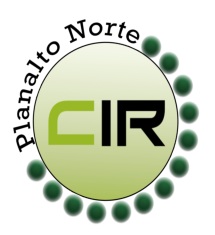 ____________________________________________________________________________________________________Planalto Norte/ Catarinense, 07 de fevereiro de 2018.                          CIR nº 11/2018À Lourdes de Costa RemorSecretária Executiva da Comissão Intergestores Bipartite- CIB/ SCFlorianópolis- SCPara apreciação e deliberação da CIB, comunicamos que conforme 1ª reunião da CIR –Planalto Norte realizada na cidade de Rio Negrinho-SC, no dia 06 de fevereiro de 2018, foi aprovado e deliberado por todos os membros, a habilitação para a casa de parto na Fundação Hospitalar no município de Três Barras – Felix da Costa Gomes.Jaqueline Fatima Previatti VeigaCoordenadora da CIR PlanaltoSecretária Municipal de Saúde – Mafra -SC